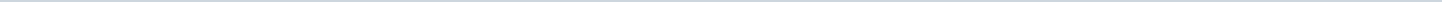 Geen onderwerpen gevonden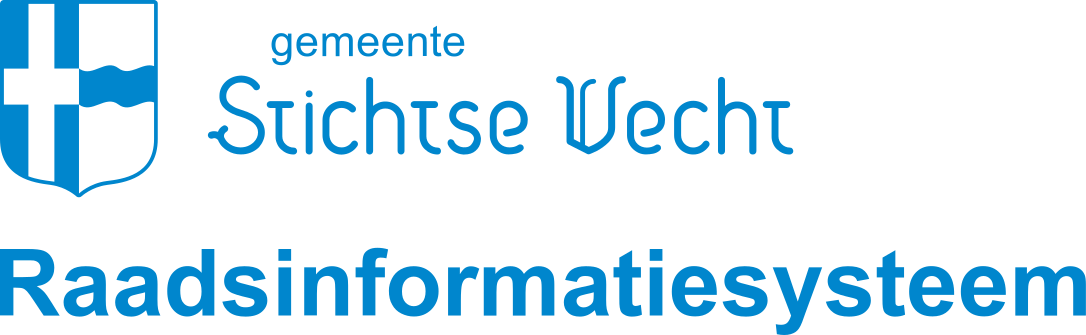 Gemeente Stichtse VechtAangemaakt op:Gemeente Stichtse Vecht28-03-2024 10:56RaadsdossiersPeriode: 2021Status: Verordeningen en reglementen voor raads- en commissieleden